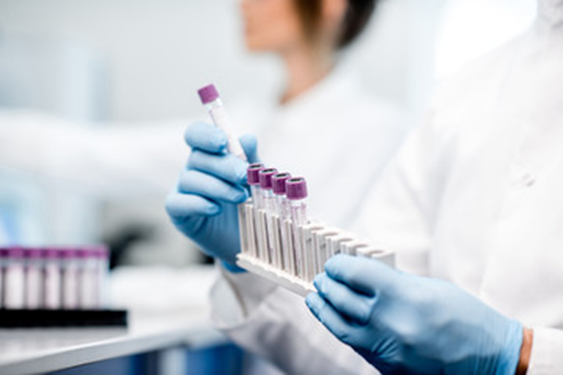 Il CRBA organizza dei seminari tematiciLa partecipazione è libera
crba.laboratorio@unibo.itCalendario Seminari CRBA 2018prof. Giuseppe Gasparre
Direttore del CRBASeminari (sempre alle ore 14.30)19/10 Francesca Fornari (Dimec - CRBA) : “To be a researcher at CRBA: scientific challenges and ‘lab sharing’’, Aula Placitelli Pad. 25 pt 26/10 Giulia Piazzi (Dimec - CRBA): “Chemoprevention of colorectal cancer by dietary compound”9/11 Maurizio Baldassarre (Dimec - CRBA): “Structural and functional profile of human serum albumin: clinical implications in hospitalized patients with cirrhosis”30/11 Marina Naldi (Fabit – Proteomica CRBA): “Mass spectrometry-based approaches for protein analysis” (auletta di ginecologia, Pad. 4 pt Policlinico S.Orsola)7/12 Valeria Relli (Dimes - CRBA): “Molecular characterization of Trop-2 pathway in tumor growth” (aula Placitelli, Pad. 25 pt Policlinico S.Orsola)14/12 Marianna Penzo (Dimes - Patologia) : “Ribosome heterogeneity and its role in human disease” (aula Placitelli, Pad. 25 pt Policlinico S.Orsola)